DOSSIER D’INSCRIPTIONA L’ÉCOLE DU DEVELOPPEMENT DURABLE COLLÈGE                  LYCEE D’ENSEIGNEMENT PROFESSIONNEL                        LYCÉEVotre établissement est-il labellisé E3D ?       OUI    NON     Si oui, année d’obtention du label : ………Personne référente du projet (PROJET (nom, prénom, poste occupé et courriel académique)……………………………………………………………………………………………………………………………Le ProjetTitre ……………………………………………………………………………………………………………………………………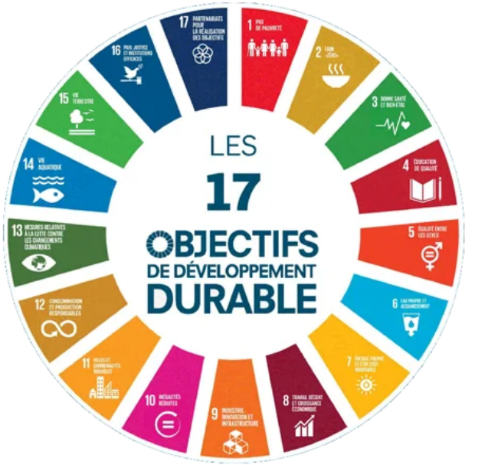 - Piliers du développement durable abordés (au moins 2 sur les trois) :              Économie         Social         Environnement- Objectifs de développement durable ODD abordés à travers votre projet (2 à minima). Merci de citer leur numéro et d’expliciter leur intégration dans la développement ci-dessousPour en savoir plus ;- https://fondationtaraocean.org/education/guide-odd/- https://www.ecologie.gouv.fr/ODD- https://www.un.org/sustainabledevelopment/fr/objectifs-de-developpement-durable/Le budget doit impérativement être équilibré c’est-à-dire somme totale identiques en recettes et en dépenses.DROIT A L’IMAGE : (case à cocher ci-dessous) Nous disposerons des autorisations relatives au droit à l'image pour les personnes (élèves et adultes) présentes à la journée de présentation du MARDI 21 Mai 2023 (Agence Culturelle Grand Est – Sélestat) ainsi que pour toutes les photos transmises.Avis motivé du chef d’établissement                                          Date :IDENTIFICATION (adresse, courriel et téléphone) DE l’ÉTABLISSEMENT SCOLAIRE :À RENVOYER POUR LE 24 NOVEMBRE 2023julien.baudry@ac-strasbourg.fr(envoi avec demande d’accusé de réception)Autres personnes impliquéesAutres personnes impliquéesAutres personnes impliquéesNOM – PrénomMatière enseignée ou fonctionCourriel académiqueElèves concernés Classe(s)          Groupe(s) d’élèves     Niveau(x) : ………………..……  Nombre d’élèves : ……………...Cadre pédagogique du dispositif (EPI, CVC, CVL, club EDD, éco-délégués, etc) auquel se rattache le projet : ……………………………Elèves concernés Classe(s)          Groupe(s) d’élèves     Niveau(x) : ………………..……  Nombre d’élèves : ……………...Cadre pédagogique du dispositif (EPI, CVC, CVL, club EDD, éco-délégués, etc) auquel se rattache le projet : ……………………………Elèves concernés Classe(s)          Groupe(s) d’élèves     Niveau(x) : ………………..……  Nombre d’élèves : ……………...Cadre pédagogique du dispositif (EPI, CVC, CVL, club EDD, éco-délégués, etc) auquel se rattache le projet : ……………………………BUDGET PRÉVISIONNEL DÉTAILLÉ ET ÉQUILIBRÉ :BUDGET PRÉVISIONNEL DÉTAILLÉ ET ÉQUILIBRÉ :BUDGET PRÉVISIONNEL DÉTAILLÉ ET ÉQUILIBRÉ :BUDGET PRÉVISIONNEL DÉTAILLÉ ET ÉQUILIBRÉ :BUDGET PRÉVISIONNEL DÉTAILLÉ ET ÉQUILIBRÉ :BUDGET PRÉVISIONNEL DÉTAILLÉ ET ÉQUILIBRÉ :DépensesDépensesDépensesRecettesRecettesRecettes- Fournitures (papier, carton, etc.)€- Participation de l’établissement€- Location (appareil, etc.)€- Subvention demandée à des collectivités locales(préciser :                                            )€- Matériel (livres, DVD, etc.)€- Subvention demandée à d’autres partenaires(préciser :                                            )€- Animation€- Subvention demandée à d’autres dispositifs(préciser :                                            )€- Transport(ne pas oublier le déplacement lié à la journée de restitution)€- Subvention demandée « A l’école du développement durable »€TOTAL DES DEPENSES€TOTAL DES RECETTES€Genèse du projet et objectif(s)Constat initial, problématique ciblée, historique des évènements ayant abouti au projet et perspectivesCe que vont apprendre les élèvesobjectifs notionnels et de compétences, intégration des ODDCe que vont faire les élèvesactivités des élèves pour les atteindreProduction(s) prévue(s)réalisation matérielle, aménagement d’un espace, installation d’un équipement, partenariat, production de supports de communicationImpact et pérennité du projeteffets attendus à moyens et long termes, indicateurs, valorisation, partenariat